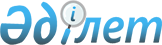 О внесении изменений в решение Шардаринского районного маслихата от 21 декабря 2012 года № 11-72-V "О районном бюджете на 2013-2015 годы"
					
			Утративший силу
			
			
		
					Решение Шардаринского районного маслихата Южно-Казахстанской области от 30 января 2013 года № 12-83-V. Зарегистрировано Департаментом юстиции  Южно-Казахстанской области 13 февраля 2013 года № 2230. Утратило силу в связи с истечением срока применения - (письмо Шардаринского районного маслихата Южно-Казахстанской области от 22 января 2014 года № 11)      Сноска. Утратило силу в связи с истечением срока применения - (письмо Шардаринского районного маслихата Южно-Казахстанской области от 22.01.2014 № 11).

      В соответствии с пунктом 5 статьи 109 Бюджетного кодекса Республики Казахстан от 4 декабря 2008 года, подпунктом 1) пункта 1 статьи 6 Закона Республики Казахстан от 23 января 2001 года «О местном государственном управлении и самоуправлении в Республике Казахстан» и решением Южно-Казахстанского областного маслихата от 18 января 2013 года № 11/90-V «О внесении изменений и дополнений в решение Южно-Казахстанского областного маслихата от 7 декабря 2012 года 9/71-V «Об областном бюджете на 2013-2015 годы», зарегистрированного в Реестре государственной регистрации нормативных правовых актов за № 2210, районный маслихат РЕШИЛ:



      1. Внести в решение Шардаринского районного маслихата от 21 декабря 2012 года № 11-72-V «О районном бюджете на 2013-2015 годы» (зарегистрировано в Реестре государственной регистрации нормативных правовых актов за № 2199, опубликовано 18 января 2013 года в районной газете «Шартарап-Шарайна» № 03-04 (509-510)) следующие изменения:



      пункт 1 изложить в новой редакции:

      «1. Утвердить районный бюджет Шардаринского района на 2013-2015 годы согласно приложениям 1, 2 и 3 соответственно, в том числе на 2013 год в следующих объемах:

      1) доходы – 10 722 621 тысяча тенге, в том числе по:

      налоговым поступлениям – 1 464 952 тысяч тенге;

      неналоговым поступлениям – 3 835 тысяча тенге;

      поступлениям от продажи основного капитала – 11 652 тысяч тенге;

      поступлениям трансфертов – 9 242 182 тысяч тенге;

      2) затраты – 10 735 423 тысяча тенге;

      3) чистое бюджетное кредитование – 6 753 тысяч тенге, в том числе:

      бюджетные кредиты – 7 789 тысячи тенге;

      погашение бюджетных кредитов – 1 036 тысяч тенге;

      4) сальдо по операциям с финансовыми активами – 0 тенге, в том числе по:

      приобретению финансовых активов – 0 тенге;

      поступления от продажи финансовых активов государства – 0 тенге;

      5) дефицит (профицит) бюджета – - 19 555 тысяч тенге;

      6) финансирование дефицита (использование профицита) бюджета – - 19 555 тысяч тенге, в том числе по:

      поступление займов – 7 789 тенге;

      погашение займов – 1 036 тысяч тенге;

      используемые остатки бюджетных средств – 12 802 тенге.».



      Приложения 1, 2, 3, 4, 5 к указанному решению изложить в новой редакции согласно приложениям 1, 2, 3, 4, 5 к настоящему решению.



      2. Настоящее решение вводится в действие с 1 января 2013 года.

      

      Председатель сессии                        Р. Карабаева      Секретарь районного маслихата              Т. Бердибеков

      Приложение 1 к решению

      маслихата Шардаринского района

      № 12-83-V от 30 января 2013 года      Приложение 1 к решению

      маслихата Шардаринского района

      № 11-72-V от 21 декабря 2012 года Районный бюджет на 2013 год

      Приложение 2 к решению

      маслихата Шардаринского района

      № 12-83-V от 30 января 2013 года      Приложение 2 к решению

      маслихата Шардаринского района

      № 11-72-V от 21 декабря 2012 года Районный бюджет на 2014 год 

      Приложение 3 к решению

      маслихата Шардаринского района

      № 12-83-V от 30 января 2013 года      Приложение 3 к решению

      маслихата Шардаринского района

      № 11-72-V от 21 декабря 2012 года Районный бюджет на 2015 год

      Приложение 4 к решению

      маслихата Шардаринского района

      № 12-83-V от 30 января 2013 года      Приложение 4 к решению

      маслихата Шардаринского района

      № 11-72-V от 21 декабря 2012 года       Перечень бюджетных программ развития на 2013-2015 годы, направленных на реализацию инвестиционных проектов (программ)

      Приложение 5 к решению

      маслихата Шардаринского района

      № 12-83-V от 30 января 2013 года      Приложение 5 к решению

      маслихата Шардаринского района

      № 11-72-V от 21 декабря 2012 года       Перечень бюджетных программ города и сельских округов финансируемого из местного бюджета на 2013 год
					© 2012. РГП на ПХВ «Институт законодательства и правовой информации Республики Казахстан» Министерства юстиции Республики Казахстан
				Категория Категория Категория Категория Наименование Сумма, тысяч тенгеКласс Класс Класс Класс Сумма, тысяч тенгеПодклассПодклассПодклассСумма, тысяч тенге1111231. Доходы10 722 6211Налоговые поступления1 464 95201Подоходный налог140 7022Индивидуальный подоходный налог140 70203Социальный налог131 1901Социальный налог131 19004Hалоги на собственность1 169 2371Hалоги на имущество1 115 5093Земельный налог10 1464Hалог на транспортные средства36 9155Единый земельный налог6 66705Внутренние налоги на товары, работы и услуги19 3652Акцизы4 3363Поступления за использование природных и других ресурсов6 0764Сборы за ведение предпринимательской и профессиональной деятельности8 6975Налог на игорный бизнес25608Обязательные платежи, взимаемые за совершение юридически значимых действий и (или) выдачу документов уполномоченными на то государственными органами или должностными лицами4 4581Государственная пошлина4 4582Неналоговые поступления3 83501Доходы от государственной собственности1 8653Дивиденды на государственные пакеты акций, находящиеся в государственной собственности9995Доходы от аренды имущества, находящегося в государственной собственности86606Прочие неналоговые поступления1 9701Прочие неналоговые поступления1 9703Поступления от продажи основного капитала11 65201Продажа государственного имущества, закрепленного за государственными учреждениями8641Продажа государственного имущества, закрепленного за государственными учреждениями86403Продажа земли и нематериальных активов10 7881Продажа земли10 7884Поступления трансфертов9 242 18202Трансферты из вышестоящих органов государственного управления9 242 1822Трансферты из областного бюджета9 242 1822. Затраты10 735 42301Государственные услуги общего характера385 9341Представительные, исполнительные и другие органы, выполняющие общие функции государственного управления364 801112Аппарат маслихата района (города областного значения)19 525001Услуги по обеспечению деятельности маслихата района (города областного значения)19 248003Капитальные расходы государственного органа277122Аппарат акима района (города областного значения)93 339001Услуги по обеспечению деятельности акима района (города областного значения)90 804003Капитальные расходы государственного органа2 535123Аппарат акима района в городе, города районного значения, поселка, аула (села), аульного (сельского) округа251 937001Услуги по обеспечению деятельности акима района в городе, города районного значения, поселка, аула (села), аульного (сельского) округа200 402022Капитальные расходы государственного органа51 5359Прочие государственные услуги общего характера21 133459Отдел экономики и финансов района (города областного значения)21 133001Услуги по реализации государственной политики в области формирования и развития экономической политики, государственного планирования, исполнения бюджета и управления коммунальной собственностью района (города областного значения)19 633015Капитальные расходы государственного органа1 50002Оборона33 8401Военные нужды13 840122Аппарат акима района (города областного значения)13 840005Мероприятия в рамках исполнения всеобщей воинской обязанности13 8402Организация работы по чрезвычайным ситуациям20 000122Аппарат акима района (города областного значения)20 000006Предупреждение и ликвидация чрезвычайных ситуаций масштаба района (города областного значения)20 00004Образование5 387 1141Дошкольное воспитание и обучение598 617123Аппарат акима района в городе, города районного значения, поселка, аула (села), аульного (сельского) округа241 298004Обеспечение деятельности организаций дошкольного воспитания и обучения79 418041Реализация государственного образовательного заказа в дошкольных организациях образования161 880464Отдел образования района (города областного значения)357 319009Обеспечение деятельности организаций дошкольного воспитания и обучения172 670040Реализация государственного образовательного заказа в дошкольных организациях образования184 6492Начальное, основное среднее и общее среднее образование4 050 742123Аппарат акима района в городе, города районного значения, поселка, аула (села), аульного (сельского) округа3 043005Организация бесплатного подвоза учащихся до школы и обратно в аульной (сельской) местности3 043464Отдел образования района (города областного значения)4 047 699003Общеобразовательное обучение3 911 954006Дополнительное образование для детей135 7459Прочие услуги в области образования737 755464Отдел образования района (города областного значения)83 581001Услуги по реализации государственной политики на местном уровне в области образования16 392005Приобретение и доставка учебников, учебно-методических комплексов для государственных учреждений образования района (города областного значения)35 323007Проведение школьных олимпиад, внешкольных мероприятий и конкурсов районного (городского) масштаба538012Капитальные расходы государственного органа1 070015Ежемесячная выплата денежных средств опекунам (попечителям) на содержание ребенка-сироты (детей-сирот), и ребенка (детей), оставшегося без попечения родителей16 859020Обеспечение оборудованием, программным обеспечением детей-инвалидов, обучающихся на дому8 071067Капитальные расходы подведомственных государственных учреждений и организаций5 328467Отдел строительства района (города областного значения)654 174037Строительство и реконструкция объектов образования654 17406Социальная помощь и социальное обеспечение287 2452Социальная помощь257 587451Отдел занятости и социальных программ района (города областного значения)257 587002Программа занятости85 225004Оказание социальной помощи на приобретение топлива специалистам здравоохранения, образования, социального обеспечения, культуры, спорта и ветеринарии в сельской местности в соответствии с законодательством Республики Казахстан7 000005Государственная адресная социальная помощь616006Оказание жилищной помощи3 379007Социальная помощь отдельным категориям нуждающихся граждан по решениям местных представительных органов10 889014Оказание социальной помощи нуждающимся гражданам на дому23 311016Государственные пособия на детей до 18 лет102 482017Обеспечение нуждающихся инвалидов обязательными гигиеническими средствами и предоставление услуг специалистами жестового языка, индивидуальными помощниками в соответствии с индивидуальной программой реабилитации инвалида7 546023Обеспечение деятельности центров занятости населения17 1399Прочие услуги в области социальной помощи и социального обеспечения29 658451Отдел занятости и социальных программ района (города областного значения)29 658001Услуги по реализации государственной политики на местном уровне в области обеспечения занятости и реализации социальных программ для населения28 816011Оплата услуг по зачислению, выплате и доставке пособий и других социальных выплат270021Капитальные расходы государственного органа57207Жилищно-коммунальное хозяйство1 881 2911Жилищное хозяйство84 552123123Аппарат акима района в городе, города районного значения, поселка, аула (села), аульного (сельского) округа62 452027Ремонт и благоустройство объектов в рамках развития сельских населенных пунктов по Программе занятости 202062 452467Отдел строительства района (города областного значения)22 100003Проектирование, строительство и (или) приобретение жилья коммунального жилищного фонда17 100004Проектирование, развитие, обустройство и (или) приобретение инженерно-коммуникационной инфраструктуры5 0002Коммунальное хозяйство1 633 701458Отдел жилищно-коммунального хозяйства, пассажирского транспорта и автомобильных дорог района (города областного значения)1 633 701012Функционирование системы водоснабжения и водоотведения24 140028Развитие коммунального хозяйства834 374029Развитие системы водоснабжения и водоотведения775 1873Благоустройство населенных пунктов163 038123Аппарат акима района в городе, города районного значения, поселка, аула (села), аульного (сельского) округа531010Содержание мест захоронений и погребение безродных531458Отдел жилищно-коммунального хозяйства, пассажирского транспорта и автомобильных дорог района (города областного значения)162 507015Освещение улиц в населенных пунктах14 151016Обеспечение санитарии населенных пунктов18 091018Благоустройство и озеленение населенных пунктов130 26508Культура, спорт, туризм и информационное пространство295 7261Деятельность в области культуры54 172123Аппарат акима района в городе, города районного значения, поселка, аула (села), аульного (сельского) округа8 296006Поддержка культурно-досуговой работы на местном уровне8 296455Отдел культуры и развития языков района (города областного значения)45 876003Поддержка культурно-досуговой работы45 8762Спорт124 659465Отдел физической культуры и спорта района (города областного значения)121 659005Развитие массового спорта и национальных видов спорта96 385006Проведение спортивных соревнований на районном (города областного значения) уровне4 280007Подготовка и участие членов сборных команд района (города областного значения) по различным видам спорта на областных спортивных соревнованиях20 994467467Отдел строительства района (города областного значения)3 000008Развитие объектов спорта и туризма3 0003Информационное пространство60 394455Отдел культуры и развития языков района (города областного значения)43 377006Функционирование районных (городских) библиотек36 091007Развитие государственного языка и других языков народа Казахстана7 286456Отдел внутренней политики района (города областного значения)17 017002Услуги по проведению государственной информационной политики через газеты и журналы15 000005Услуги по проведению государственной информационной политики через телерадиовещание2 0179Прочие услуги по организации культуры, спорта, туризма и информационного пространства56 501455Отдел культуры и развития языков района (города областного значения)11 058001Услуги по реализации государственной политики на местном уровне в области развития языков и культуры9 791010Капитальные расходы государственного органа572032Капитальные расходы подведомственных государственных учреждений и организаций695456Отдел внутренней политики района (города областного значения)29 129001Услуги по реализации государственной политики на местном уровне в области информации, укрепления государственности и формирования социального оптимизма граждан16 276003Реализация мероприятий в сфере молодежной политики12 853465Отдел физической культуры и спорта района (города областного значения)16 314001Услуги по реализации государственной политики на местном уровне в сфере физической культуры и спорта14 414004Капитальные расходы государственного органа1 120032Капитальные расходы подведомственных государственных учреждений и организаций78009Топливно-энергетический комплекс и недропользование1 849 0819Прочие услуги в области топливно-энергетического комплекса и недропользования1 849 081458Отдел жилищно-коммунального хозяйства, пассажирского транспорта и автомобильных дорог района (города областного значения)1 849 081036Развитие газотранспортной системы1 849 08110Сельское, водное, лесное, рыбное хозяйство, особо охраняемые природные территории, охрана окружающей среды и животного мира, земельные отношения101 0431Сельское хозяйство26 233454Отдел предпринимательства и сельского хозяйства района (города областного значения)2 055099Реализация мер по оказанию социальной поддержки специалистов2 055473Отдел ветеринарии района (города областного значения)24 168001Услуги по реализации государственной политики на местном уровне в сфере ветеринарии13 881003Капитальные расходы государственного органа214007Организация отлова и уничтожения бродячих собак и кошек3 210008Возмещение владельцам стоимости изымаемых и уничтожаемых больных животных, продуктов и сырья животного происхождения2 140009Проведение ветеринарных мероприятий по энзоотическим болезням животных4 7236Земельные отношения16 483463Отдел земельных отношений района (города областного значения)16 483001Услуги по реализации государственной политики в области регулирования земельных отношений на территории района (города областного значения)16 162007Капитальные расходы государственного органа3219Прочие услуги в области сельского, водного, лесного, рыбного хозяйства, охраны окружающей среды и земельных отношений58 337473Отдел ветеринарии района (города областного значения)58 337011Проведение противоэпизоотических мероприятий58 33711Промышленность, архитектурная, градостроительная и строительная деятельность32 8962Архитектурная, градостроительная и строительная деятельность32 896467Отдел строительства района (города областного значения)17 502001Услуги по реализации государственной политики на местном уровне в области строительства16 930017Капитальные расходы государственного органа572468Отдел архитектуры и градостроительства района (города областного значения)15 394001Услуги по реализации государственной политики в области архитектуры и градостроительства на местном уровне9 622003Разработка схем градостроительного развития территории района и генеральных планов населенных пунктов5 200004Капитальные расходы государственного органа57212Транспорт и коммуникации280 4071Автомобильный транспорт280 407458Отдел жилищно-коммунального хозяйства, пассажирского транспорта и автомобильных дорог района (города областного значения)280 407023Обеспечение функционирования автомобильных дорог120 856045Капитальный и средний ремонт автомобильных дорог районного значения и улиц населенных пунктов159 55113Прочие194 9599Прочие194 959123Аппарат акима района в городе, города районного значения, поселка, аула (села), аульного (сельского) округа37 280040Реализация мер по содействию экономическому развитию регионов в рамках Программы «Развитие регионов»37 280454Отдел предпринимательства и сельского хозяйства района (города областного значения)26 458001Услуги по реализации государственной политики на местном уровне в области развития предпринимательства, промышленности и сельского хозяйства25 886007Капитальные расходы государственного органа572458Отдел жилищно-коммунального хозяйства, пассажирского транспорта и автомобильных дорог района (города областного значения)86 571001Услуги по реализации государственной политики на местном уровне в области жилищно-коммунального хозяйства, пассажирского транспорта и автомобильных дорог66 283013Капитальные расходы государственного органа20 288459Отдел экономики и финансов района (города областного значения)44 650008Разработка технико-экономического обоснования местных бюджетных инвестиционных проектов и концессионных проектов и проведение его экспертизы15 070012Резерв местного исполнительного органа района (города областного значения)29 58015Трансферты5 8871Трансферты5 887459Отдел экономики и финансов района (города областного значения)5 887024Целевые текущие трансферты в вышестоящие бюджеты в связи с передачей функций государственных органов из нижестоящего уровня государственного управления в вышестоящий5 8873. Чистое бюджетное кредитование6 753Бюджетные кредиты7 789Погашение бюджетных кредитов1 0364. Сальдо по операциям с финансовыми активами0Приобретение финансовых активов0Поступления от продажи финансовых активов государства05. Дефицит (профицит) бюджета-19 5556. Финансирование дефицита (использование профицита) бюджета19 555Поступление займов7 789Погашение займов1 036Используемые остатки бюджетных средств12 802Категория Категория Категория Категория Наименование Сумма, тысяч тенгеКласс Класс Класс Класс Сумма, тысяч тенгеПодклассПодклассПодклассСумма, тысяч тенге1111231. Доходы6 653 4091Налоговые поступления1 562 86901Подоходный налог142 5932Индивидуальный подоходный налог142 59303Социальный налог132 1331Социальный налог132 13304Hалоги на собственность1 262 4151Hалоги на имущество1 204 7503Земельный налог10 5964Hалог на транспортные средства39 8695Единый земельный налог7 20005Внутренние налоги на товары, работы и услуги20 9132Акцизы4 6823Поступления за использование природных и других ресурсов6 5624Сборы за ведение предпринимательской и профессиональной деятельности9 3935Налог на игорный бизнес27608Обязательные платежи, взимаемые за совершение юридически значимых действий и (или) выдачу документов уполномоченными на то государственными органами или должностными лицами4 8151Государственная пошлина4 8152Неналоговые поступления4 14201Доходы от государственной собственности2 0143Дивиденды на государственные пакеты акций, находящиеся в государственной собственности1 0795Доходы от аренды имущества, находящегося в государственной собственности93506Прочие неналоговые поступления2 1281Прочие неналоговые поступления2 1283Поступления от продажи основного капитала12 58401Продажа государственного имущества, закрепленного за государственными учреждениями9331Продажа государственного имущества, закрепленного за государственными учреждениями93303Продажа земли и нематериальных активов11 6511Продажа земли11 6514Поступления трансфертов5 073 81402Трансферты из вышестоящих органов государственного управления5 073 8142Трансферты из областного бюджета5 073 8142. Затраты6 653 40901Государственные услуги общего характера331 5041Представительные, исполнительные и другие органы, выполняющие общие функции государственного управления303 828112Аппарат маслихата района (города областного значения)27 352001Услуги по обеспечению деятельности маслихата района (города областного значения)26 780003Капитальные расходы государственного органа572122Аппарат акима района (города областного значения)81 309001Услуги по обеспечению деятельности акима района (города областного значения)80 737003Капитальные расходы государственного органа572123Аппарат акима района в городе, города районного значения, поселка, аула (села), аульного (сельского) округа195 167001Услуги по обеспечению деятельности акима района в городе, города районного значения, поселка, аула (села), аульного (сельского) округа191 160022Капитальные расходы государственного органа4 0072Финансовая деятельность1 710459Отдел экономики и финансов района (города областного значения)1 710003Проведение оценки имущества в целях налогообложения1 7109Прочие государственные услуги общего характера25 966459Отдел экономики и финансов района (города областного значения)25 966001Услуги по реализации государственной политики в области формирования и развития экономической политики, государственного планирования, исполнения бюджета и управления коммунальной собственностью района (города областного значения)25 231015Капитальные расходы государственного органа73502Оборона17 1021Военные нужды14 462122Аппарат акима района (города областного значения)14 462005Мероприятия в рамках исполнения всеобщей воинской обязанности14 4622Организация работы по чрезвычайным ситуациям2 640122Аппарат акима района (города областного значения)2 640006Предупреждение и ликвидация чрезвычайных ситуаций масштаба района (города областного значения)2 64004Образование5 249 0671Дошкольное воспитание и обучение445 658123Аппарат акима района в городе, города районного значения, поселка, аула (села), аульного (сельского) округа231 734004Обеспечение деятельности организаций дошкольного воспитания и обучения231 734464Отдел образования района (города областного значения)213 924009Обеспечение деятельности организаций дошкольного воспитания и обучения213 9242Начальное, основное среднее и общее среднее образование4 243 783123Аппарат акима района в городе, города районного значения, поселка, аула (села), аульного (сельского) округа1 703005Организация бесплатного подвоза учащихся до школы и обратно в аульной (сельской) местности1 703464Отдел образования района (города областного значения)4 242 080003Общеобразовательное обучение4 133 703006Дополнительное образование для детей108 3779Прочие услуги в области образования559 626464Отдел образования района (города областного значения)73 511001Услуги по реализации государственной политики на местном уровне в области образования18 622005Приобретение и доставка учебников, учебно-методических комплексов для государственных учреждений образования района (города областного значения)53 168007Проведение школьных олимпиад, внешкольных мероприятий и конкурсов районного (городского) масштаба576012Капитальные расходы государственного органа1 145467Отдел строительства района (города областного значения)486 115037Строительство и реконструкция объектов образования486 11506Социальная помощь и социальное обеспечение224 7452Социальная помощь194 332451Отдел занятости и социальных программ района (города областного значения)194 332002Программа занятости42 715005Государственная адресная социальная помощь2 771006Оказание жилищной помощи1 232007Социальная помощь отдельным категориям нуждающихся граждан по решениям местных представительных органов14 311014Оказание социальной помощи нуждающимся гражданам на дому15 300016Государственные пособия на детей до 18 лет109 929017Обеспечение нуждающихся инвалидов обязательными гигиеническими средствами и предоставление услуг специалистами жестового языка, индивидуальными помощниками в соответствии с индивидуальной программой реабилитации инвалида8 0749Прочие услуги в области социальной помощи и социального обеспечения30 413451Отдел занятости и социальных программ района (города областного значения)30 413001Услуги по реализации государственной политики на местном уровне в области обеспечения занятости и реализации социальных программ для населения29 548011Оплата услуг по зачислению, выплате и доставке пособий и других социальных выплат252021Капитальные расходы государственного органа61307Жилищно-коммунальное хозяйство446 1732Коммунальное хозяйство389 963458Отдел жилищно-коммунального хозяйства, пассажирского транспорта и автомобильных дорог района (города областного значения)19 463012Функционирование системы водоснабжения и водоотведения19 463467Отдел строительства района (города областного значения)370 500006Развитие системы водоснабжения и водоотведения370 5003Благоустройство населенных пунктов56 210123Аппарат акима района в городе, города районного значения, поселка, аула (села), аульного (сельского) округа568010Содержание мест захоронений и погребение безродных568458Отдел жилищно-коммунального хозяйства, пассажирского транспорта и автомобильных дорог района (города областного значения)55 642015Освещение улиц в населенных пунктах9 561016Обеспечение санитарии населенных пунктов16 081018Благоустройство и озеленение населенных пунктов30 00008Культура, спорт, туризм и информационное пространство226 5391Деятельность в области культуры42 342455Отдел культуры и развития языков района (города областного значения)42 342003Поддержка культурно-досуговой работы42 3422Спорт82 722465Отдел физической культуры и спорта района (города областного значения)82 722005Развитие массового спорта и национальных видов спорта69 989006Проведение спортивных соревнований на районном (города областного значения) уровне5 763007Подготовка и участие членов сборных команд района (города областного значения) по различным видам спорта на областных спортивных соревнованиях6 9703Информационное пространство59 164455Отдел культуры и развития языков района (города областного значения)48 751006Функционирование районных (городских) библиотек41 112007Развитие государственного языка и других языков народа Казахстана7 639456Отдел внутренней политики района (города областного значения)10 413002Услуги по проведению государственной информационной политики через газеты и журналы8 575005Услуги по проведению государственной информационной политики через телерадиовещание1 8389Прочие услуги по организации культуры, спорта, туризма и информационного пространства42 311455Отдел культуры и развития языков района (города областного значения)11 713001Услуги по реализации государственной политики на местном уровне в области развития языков и культуры11 096010Капитальные расходы государственного органа617456Отдел внутренней политики района (города областного значения)22 600001Услуги по реализации государственной политики на местном уровне в области информации, укрепления государственности и формирования социального оптимизма граждан13 983003Реализация мероприятий в сфере молодежной политики8 000006Капитальные расходы государственного органа617465Отдел физической культуры и спорта района (города областного значения)7 998001Услуги по реализации государственной политики на местном уровне в сфере физической культуры и спорта7 381004Капитальные расходы государственного органа61710Сельское, водное, лесное, рыбное хозяйство, особо охраняемые природные территории, охрана окружающей среды и животного мира, земельные отношения39 3531Сельское хозяйство25 912454Отдел предпринимательства и сельского хозяйства района (города областного значения)1 979099Реализация мер по оказанию социальной поддержки специалистов1 979473Отдел ветеринарии района (города областного значения)23 933001Услуги по реализации государственной политики на местном уровне в сфере ветеринарии9 812003Капитальные расходы государственного органа621007Организация отлова и уничтожения бродячих собак и кошек3 000008Возмещение владельцам стоимости изымаемых и уничтожаемых больных животных, продуктов и сырья животного происхождения2 000009Проведение ветеринарных мероприятий по энзоотическим болезням животных8 5006Земельные отношения13 441463Отдел земельных отношений района (города областного значения)13 441001Услуги по реализации государственной политики в области регулирования земельных отношений на территории района (города областного значения)12 824007Капитальные расходы государственного органа61711Промышленность, архитектурная, градостроительная и строительная деятельность29 5772Архитектурная, градостроительная и строительная деятельность29 577467Отдел строительства района (города областного значения)16 523001Услуги по реализации государственной политики на местном уровне в области строительства15 906017Капитальные расходы государственного органа617468Отдел архитектуры и градостроительства района (города областного значения)13 054001Услуги по реализации государственной политики в области архитектуры и градостроительства на местном уровне7 739003Разработка схем градостроительного развития территории района и генеральных планов населенных пунктов4 698004Капитальные расходы государственного органа61712Транспорт и коммуникации6 4601Автомобильный транспорт6 460458Отдел жилищно-коммунального хозяйства, пассажирского транспорта и автомобильных дорог района (города областного значения)6 460023Обеспечение функционирования автомобильных дорог6 46013Прочие76 9889Прочие76 988454Отдел предпринимательства и сельского хозяйства района (города областного значения)30 348001Услуги по реализации государственной политики на местном уровне в области развития предпринимательства, промышленности и сельского хозяйства23 468007Капитальные расходы государственного органа6 880458Отдел жилищно-коммунального хозяйства, пассажирского транспорта и автомобильных дорог района (города областного значения)18 552001Услуги по реализации государственной политики на местном уровне в области жилищно-коммунального хозяйства, пассажирского транспорта и автомобильных дорог17 939013Капитальные расходы государственного органа613459Отдел экономики и финансов района (города областного значения)28 088012Резерв местного исполнительного органа района (города областного значения)28 08815Трансферты5 9011Трансферты5 901459Отдел экономики и финансов района (города областного значения)5 901024Целевые текущие трансферты в вышестоящие бюджеты в связи с передачей функций государственных органов из нижестоящего уровня государственного управления в вышестоящий5 9013. Чистое бюджетное кредитование-712Бюджетные кредиты0Погашение бюджетных кредитов7124. Сальдо по операциям с финансовыми активами0Приобретение финансовых активов0Поступления от продажи финансовых активов государства05. Дефицит (профицит) бюджета7126. Финансирование дефицита (использование профицита) бюджета-712Поступление займов0Погашение займов712Используемые остатки бюджетных средств0Категория Категория Категория Категория Наименование Сумма, тысяч тенгеКласс Класс Класс Класс Сумма, тысяч тенгеПодклассПодклассПодклассСумма, тысяч тенге1111231. Доходы8 189 3221Налоговые поступления1 669 22101Подоходный налог144 0122Индивидуальный подоходный налог144 01203Социальный налог133 6261Социальный налог133 62604Hалоги на собственность1 363 7961Hалоги на имущество1 301 1303Земельный налог11 8324Hалог на транспортные средства43 0585Единый земельный налог7 77605Внутренние налоги на товары, работы и услуги22 5872Акцизы5 0563Поступления за использование природных и других ресурсов7 0874Сборы за ведение предпринимательской и профессиональной деятельности10 1455Налог на игорный бизнес29908Обязательные платежи, взимаемые за совершение юридически значимых действий и (или) выдачу документов уполномоченными на то государственными органами или должностными лицами5 2001Государственная пошлина5 2002Неналоговые поступления4 47301Доходы от государственной собственности2 1753Дивиденды на государственные пакеты акций, находящиеся в государственной собственности1 1655Доходы от аренды имущества, находящегося в государственной собственности1 01006Прочие неналоговые поступления2 2981Прочие неналоговые поступления2 2983Поступления от продажи основного капитала13 59101Продажа государственного имущества, закрепленного за государственными учреждениями1 0081Продажа государственного имущества, закрепленного за государственными учреждениями1 00803Продажа земли и нематериальных активов12 5831Продажа земли12 5834Поступления трансфертов6 502 03702Трансферты из вышестоящих органов государственного управления6 502 0372Трансферты из областного бюджета6 502 0372. Затраты8 189 32201Государственные услуги общего характера331 5041Представительные, исполнительные и другие органы, выполняющие общие функции государственного управления303 828112Аппарат маслихата района (города областного значения)27 352001Услуги по обеспечению деятельности маслихата района (города областного значения)26 780003Капитальные расходы государственного органа572122Аппарат акима района (города областного значения)81 309001Услуги по обеспечению деятельности акима района (города областного значения)80 737003Капитальные расходы государственного органа572123Аппарат акима района в городе, города районного значения, поселка, аула (села), аульного (сельского) округа195 167001Услуги по обеспечению деятельности акима района в городе, города районного значения, поселка, аула (села), аульного (сельского) округа191 160022Капитальные расходы государственного органа4 0072Финансовая деятельность1 710459Отдел экономики и финансов района (города областного значения)1 710003Проведение оценки имущества в целях налогообложения1 7109Прочие государственные услуги общего характера25 966459Отдел экономики и финансов района (города областного значения)25 966001Услуги по реализации государственной политики в области формирования и развития экономической политики, государственного планирования, исполнения бюджета и управления коммунальной собственностью района (города областного значения)25 231015Капитальные расходы государственного органа73502Оборона17 1021Военные нужды14 462122Аппарат акима района (города областного значения)14 462005Мероприятия в рамках исполнения всеобщей воинской обязанности14 4622Организация работы по чрезвычайным ситуациям2 640122Аппарат акима района (города областного значения)2 640006Предупреждение и ликвидация чрезвычайных ситуаций масштаба района (города областного значения)2 64004Образование5 918 5211Дошкольное воспитание и обучение445 658123Аппарат акима района в городе, города районного значения, поселка, аула (села), аульного (сельского) округа231 734004Обеспечение деятельности организаций дошкольного воспитания и обучения231 734464Отдел образования района (города областного значения)213 924009Обеспечение деятельности организаций дошкольного воспитания и обучения213 9242Начальное, основное среднее и общее среднее образование4 250 656123Аппарат акима района в городе, города районного значения, поселка, аула (села), аульного (сельского) округа1 703005Организация бесплатного подвоза учащихся до школы и обратно в аульной (сельской) местности1 703464Отдел образования района (города областного значения)4 248 953003Общеобразовательное обучение4 140 576006Дополнительное образование для детей108 3779Прочие услуги в области образования1 222 207464Отдел образования района (города областного значения)73 511001Услуги по реализации государственной политики на местном уровне в области образования18 622005Приобретение и доставка учебников, учебно-методических комплексов для государственных учреждений образования района (города областного значения)53 168007Проведение школьных олимпиад, внешкольных мероприятий и конкурсов районного (городского) масштаба576012Капитальные расходы государственного органа1 145467Отдел строительства района (города областного значения)1 148 696037Строительство и реконструкция объектов образования1 148 69606Социальная помощь и социальное обеспечение224 7452Социальная помощь194 332451Отдел занятости и социальных программ района (города областного значения)194 332002Программа занятости42 715005Государственная адресная социальная помощь2 771006Оказание жилищной помощи1 232007Социальная помощь отдельным категориям нуждающихся граждан по решениям местных представительных органов14 311014Оказание социальной помощи нуждающимся гражданам на дому15 300016Государственные пособия на детей до 18 лет109 929017Обеспечение нуждающихся инвалидов обязательными гигиеническими средствами и предоставление услуг специалистами жестового языка, индивидуальными помощниками в соответствии с индивидуальной программой реабилитации инвалида8 0749Прочие услуги в области социальной помощи и социального обеспечения30 413451Отдел занятости и социальных программ района (города областного значения)30 413001Услуги по реализации государственной политики на местном уровне в области обеспечения занятости и реализации социальных программ для населения29 548011Оплата услуг по зачислению, выплате и доставке пособий и других социальных выплат252021Капитальные расходы государственного органа61307Жилищно-коммунальное хозяйство413 1732Коммунальное хозяйство256 963458Отдел жилищно-коммунального хозяйства, пассажирского транспорта и автомобильных дорог района (города областного значения)19 463012Функционирование системы водоснабжения и водоотведения19 463467Отдел строительства района (города областного значения)237 500006Развитие системы водоснабжения и водоотведения237 5003Благоустройство населенных пунктов156 210123Аппарат акима района в городе, города районного значения, поселка, аула (села), аульного (сельского) округа568010Содержание мест захоронений и погребение безродных568458Отдел жилищно-коммунального хозяйства, пассажирского транспорта и автомобильных дорог района (города областного значения)155 642015Освещение улиц в населенных пунктах9 561016Обеспечение санитарии населенных пунктов16 081018Благоустройство и озеленение населенных пунктов130 00008Культура, спорт, туризм и информационное пространство226 5391Деятельность в области культуры42 342455Отдел культуры и развития языков района (города областного значения)42 342003Поддержка культурно-досуговой работы42 3422Спорт82 722465Отдел физической культуры и спорта района (города областного значения)82 722005Развитие массового спорта и национальных видов спорта69 989006Проведение спортивных соревнований на районном (города областного значения) уровне5 763007Подготовка и участие членов сборных команд района (города областного значения) по различным видам спорта на областных спортивных соревнованиях6 9703Информационное пространство59 164455Отдел культуры и развития языков района (города областного значения)48 751006Функционирование районных (городских) библиотек41 112007Развитие государственного языка и других языков народа Казахстана7 639456Отдел внутренней политики района (города областного значения)10 413002Услуги по проведению государственной информационной политики через газеты и журналы8 575005Услуги по проведению государственной информационной политики через телерадиовещание1 8389Прочие услуги по организации культуры, спорта, туризма и информационного пространства42 311455Отдел культуры и развития языков района (города областного значения)11 713001Услуги по реализации государственной политики на местном уровне в области развития языков и культуры11 096010Капитальные расходы государственного органа617456Отдел внутренней политики района (города областного значения)22 600001Услуги по реализации государственной политики на местном уровне в области информации, укрепления государственности и формирования социального оптимизма граждан13 983003Реализация мероприятий в сфере молодежной политики8 000006Капитальные расходы государственного органа617465Отдел физической культуры и спорта района (города областного значения)7 998001Услуги по реализации государственной политики на местном уровне в сфере физической культуры и спорта7 381004Капитальные расходы государственного органа61709Топливно-энергетический комплекс и недропользование853 7389Прочие услуги в области топливно-энергетического комплекса и недропользования853 738458Отдел жилищно-коммунального хозяйства, пассажирского транспорта и автомобильных дорог района (города областного значения)853 738036Развитие газотранспортной системы853 73810Сельское, водное, лесное, рыбное хозяйство, особо охраняемые природные территории, охрана окружающей среды и животного мира, земельные отношения39 3531Сельское хозяйство25 912454Отдел предпринимательства и сельского хозяйства района (города областного значения)1 979099Реализация мер по оказанию социальной поддержки специалистов1 979473Отдел ветеринарии района (города областного значения)23 933001Услуги по реализации государственной политики на местном уровне в сфере ветеринарии9 812003Капитальные расходы государственного органа621007Организация отлова и уничтожения бродячих собак и кошек3 000008Возмещение владельцам стоимости изымаемых и уничтожаемых больных животных, продуктов и сырья животного происхождения2 000009Проведение ветеринарных мероприятий по энзоотическим болезням животных8 5006Земельные отношения13 441463Отдел земельных отношений района (города областного значения)13 441001Услуги по реализации государственной политики в области регулирования земельных отношений на территории района (города областного значения)12 824007Капитальные расходы государственного органа61711Промышленность, архитектурная, градостроительная и строительная деятельность29 5772Архитектурная, градостроительная и строительная деятельность29 577467Отдел строительства района (города областного значения)16 523001Услуги по реализации государственной политики на местном уровне в области строительства15 906017Капитальные расходы государственного органа617468Отдел архитектуры и градостроительства района (города областного значения)13 054001Услуги по реализации государственной политики в области архитектуры и градостроительства на местном уровне7 739003Разработка схем градостроительного развития территории района и генеральных планов населенных пунктов4 698004Капитальные расходы государственного органа61712Транспорт и коммуникации52 1091Автомобильный транспорт52 109458Отдел жилищно-коммунального хозяйства, пассажирского транспорта и автомобильных дорог района (города областного значения)52 109023Обеспечение функционирования автомобильных дорог52 10913Прочие76 9889Прочие76 988454Отдел предпринимательства и сельского хозяйства района (города областного значения)30 348001Услуги по реализации государственной политики на местном уровне в области развития предпринимательства, промышленности и сельского хозяйства23 468007Капитальные расходы государственного органа6 880458Отдел жилищно-коммунального хозяйства, пассажирского транспорта и автомобильных дорог района (города областного значения)18 552001Услуги по реализации государственной политики на местном уровне в области жилищно-коммунального хозяйства, пассажирского транспорта и автомобильных дорог17 939013Капитальные расходы государственного органа613459Отдел экономики и финансов района (города областного значения)28 088012Резерв местного исполнительного органа района (города областного значения)28 08815Трансферты5 9731Трансферты5 973459Отдел экономики и финансов района (города областного значения)5 973024Целевые текущие трансферты в вышестоящие бюджеты в связи с передачей функций государственных органов из нижестоящего уровня государственного управления в вышестоящий5 9733. Чистое бюджетное кредитование-712Бюджетные кредиты0Погашение бюджетных кредитов7124. Сальдо по операциям с финансовыми активами0Приобретение финансовых активов0Поступления от продажи финансовых активов государства05. Дефицит (профицит) бюджета7126. Финансирование дефицита (использование профицита) бюджета-712Поступление займов0Погашение займов712Используемые остатки бюджетных средств0Коды Коды Наименование расходов2013 год2014 год2015 годФункциональная группаФункциональная группаФункциональная группаФункциональная группа2013 год2014 год2015 годФункциональная подгруппаФункциональная подгруппаФункциональная подгруппаФункциональная подгруппа2013 год2014 год2015 годАдминистратор бюджетных программАдминистратор бюджетных программАдминистратор бюджетных программ2013 год2014 год2015 годПрограммаПрограмма2013 год2014 год2015 год4Образование654 174486 1151 148 6969Прочие услуги в области образования654 174486 1151 148 696467Отдел строительства района (города областного значения)654 174486 1151 148 696037Строительство и реконструкция объектов образования654 174486 1151 148 6967Жилищно-коммунальное хозяйство1 631 661370 500237 5001Жилищное хозяйство22 10000467Отдел строительства района (города областного значения)22 10000003Строительство и (или) приобретение жилья государственного коммунального жилищного фонда17 100004Развитие, обустройство и (или) приобретение инженерно-коммуникационной инфраструктуры5 000002Коммунальное хозяйство1 609 561370 500237 500458Отдел жилищно-коммунального хозяйства, пассажирского транспорта и автомобильных дорог района (города областного значения)1 609 561370 500237 500028Развитие коммунального хозяйства834 374029Развитие системы водоснабжения и водоотведения775 187370 500237 5008Культура, спорт, туризм и информационное пространство3 0002Спорт3 000467Отдел строительства района (города областного значения)3 000008Развитие объектов спорта и туризма3 0009Топливно-энергетический комплекс и недропользование1 849 0810853 7389Прочие услуги в области топливно-энергетического комплекса и недропользования1 849 0810853 738458Отдел жилищно-коммунального хозяйства, пассажирского транспорта и автомобильных дорог района (города областного значения)1 849 0810853 738036Развитие газотранспортной системы1 849 081853 738Всего4 137 916856 6152 239 934Коды Коды Наименование расходовСумма, тысяч тенгеФункциональная группаФункциональная группаФункциональная группаФункциональная группаФункциональная группаСумма, тысяч тенгеФункциональная подгруппаФункциональная подгруппаФункциональная подгруппаФункциональная подгруппаСумма, тысяч тенгеАдминистратор бюджетных программАдминистратор бюджетных программАдминистратор бюджетных программСумма, тысяч тенгеПрограммаПрограммаСумма, тысяч тенге111123Расходы604837Аппарат акима аульного округа ЖаушыкумАппарат акима аульного округа ЖаушыкумАппарат акима аульного округа ЖаушыкумАппарат акима аульного округа ЖаушыкумАппарат акима аульного округа Жаушыкум1373701Государственные услуги общего характера133371Представительные, исполнительные и другие органы, выполняющие общие функции государственного управления13337123Аппарат акима района в городе, города районного значения, поселка, аула (села), аульного (сельского) округа13337001Услуги по обеспечению деятельности акима района в городе, города районного значения, поселка, аула (села), аульного (сельского) округа12622022Капитальные расходы государственного органа71504Образование4002Начальное, основное среднее и общее среднее образование400123Аппарат акима района в городе, города районного значения, поселка, аула (села), аульного (сельского) округа400005Организация бесплатного подвоза учащихся до школы и обратно в аульной (сельской) местности400Аппарат акима аульного округа им. К. ТурысбековаАппарат акима аульного округа им. К. ТурысбековаАппарат акима аульного округа им. К. ТурысбековаАппарат акима аульного округа им. К. ТурысбековаАппарат акима аульного округа им. К. Турысбекова6128801Государственные услуги общего характера278111Представительные, исполнительные и другие органы, выполняющие общие функции государственного управления27811123Аппарат акима района в городе, города районного значения, поселка, аула (села), аульного (сельского) округа27811001Услуги по обеспечению деятельности акима района в городе, города районного значения, поселка, аула (села), аульного (сельского) округа26511022Капитальные расходы государственного органа13004Образование334771Дошкольное воспитание и обучение33477123Аппарат акима района в городе, города районного значения, поселка, аула (села), аульного (сельского) округа33477041Реализация государственного образовательного заказа в дошкольных организациях образования33477Аппарат акима аульного округа КоссейтАппарат акима аульного округа КоссейтАппарат акима аульного округа КоссейтАппарат акима аульного округа КоссейтАппарат акима аульного округа Коссейт5939901Государственные услуги общего характера128121Представительные, исполнительные и другие органы, выполняющие общие функции государственного управления12812123Аппарат акима района в городе, города районного значения, поселка, аула (села), аульного (сельского) округа12812001Услуги по обеспечению деятельности акима района в городе, города районного значения, поселка, аула (села), аульного (сельского) округа11412022Капитальные расходы государственного органа14004Образование322981Дошкольное воспитание и обучение32298123Аппарат акима района в городе, города районного значения, поселка, аула (села), аульного (сельского) округа32298041Реализация государственного образовательного заказа в дошкольных организациях образования3229813Прочие142899Прочие14289123Аппарат акима района в городе, города районного значения, поселка, аула (села), аульного (сельского) округа14289040Реализация мер по содействию экономическому развитию регионов в рамках Программы «Развитие регионов» за счет целевых трансфертов 14289Аппарат акима Коксуского сельского округаАппарат акима Коксуского сельского округаАппарат акима Коксуского сельского округаАппарат акима Коксуского сельского округаАппарат акима Коксуского сельского округа9416501Государственные услуги общего характера589291Представительные, исполнительные и другие органы, выполняющие общие функции государственного управления58929123Аппарат акима района в городе, города районного значения, поселка, аула (села), аульного (сельского) округа58929001Услуги по обеспечению деятельности акима района в городе, города районного значения, поселка, аула (села), аульного (сельского) округа27629022Капитальные расходы государственного органа3130004Образование305241Дошкольное воспитание и обучение30524123Аппарат акима района в городе, города районного значения, поселка, аула (села), аульного (сельского) округа30524004Поддержка организаций дошкольного воспитания и обучения3052413Прочие47129Прочие4712123Аппарат акима района в городе, города районного значения, поселка, аула (села), аульного (сельского) округа4712040Реализация мер по содействию экономическому развитию регионов в рамках Программы «Развитие регионов» за счет целевых трансфертов 4712Аппарат акима аульного округа Узын атаАппарат акима аульного округа Узын атаАппарат акима аульного округа Узын атаАппарат акима аульного округа Узын атаАппарат акима аульного округа Узын ата7523701Государственные услуги общего характера243041Представительные, исполнительные и другие органы, выполняющие общие функции государственного управления24304123Аппарат акима района в городе, города районного значения, поселка, аула (села), аульного (сельского) округа24304001Услуги по обеспечению деятельности акима района в городе, города районного значения, поселка, аула (села), аульного (сельского) округа13789022Капитальные расходы государственного органа1051504Образование326541Дошкольное воспитание и обучение32654123Аппарат акима района в городе, города районного значения, поселка, аула (села), аульного (сельского) округа32654041Реализация государственного образовательного заказа в дошкольных организациях образования3265413Прочие182799Прочие18279123Аппарат акима района в городе, города районного значения, поселка, аула (села), аульного (сельского) округа18279040Реализация мер по содействию экономическому развитию регионов в рамках Программы «Развитие регионов» за счет целевых трансфертов 18279Аппарат акима аульного округа Алатау батырАппарат акима аульного округа Алатау батырАппарат акима аульного округа Алатау батырАппарат акима аульного округа Алатау батырАппарат акима аульного округа Алатау батыр10043301Государственные услуги общего характера168991Представительные, исполнительные и другие органы, выполняющие общие функции государственного управления16899123Аппарат акима района в городе, города районного значения, поселка, аула (села), аульного (сельского) округа16899001Услуги по обеспечению деятельности акима района в городе, города районного значения, поселка, аула (села), аульного (сельского) округа15699022Капитальные расходы государственного органа120004Образование752381Дошкольное воспитание и обучение74638123Аппарат акима района в городе, города районного значения, поселка, аула (села), аульного (сельского) округа74638004Поддержка организаций дошкольного воспитания и обучения48894041Реализация государственного образовательного заказа в дошкольных организациях образования257442Начальное, основное среднее и общее среднее образование600123Аппарат акима района в городе, города районного значения, поселка, аула (села), аульного (сельского) округа600005Организация бесплатного подвоза учащихся до школы и обратно в аульной (сельской) местности6008Культура, спорт, туризм и информационное пространство82961Деятельность в области культуры8296123Аппарат акима района в городе, города районного значения, поселка, аула (села), аульного (сельского) округа8296006Поддержка культурно-досуговой работы на местном уровне8296Аппарат акима аульного округа КызылкумАппарат акима аульного округа КызылкумАппарат акима аульного округа КызылкумАппарат акима аульного округа КызылкумАппарат акима аульного округа Кызылкум1308601Государственные услуги общего характера130861Представительные, исполнительные и другие органы, выполняющие общие функции государственного управления13086123Аппарат акима района в городе, города районного значения, поселка, аула (села), аульного (сельского) округа13086001Услуги по обеспечению деятельности акима района в городе, города районного значения, поселка, аула (села), аульного (сельского) округа11641022Капитальные расходы государственного органа1445Аппарат акима аульного округа АкшенгелдиАппарат акима аульного округа АкшенгелдиАппарат акима аульного округа АкшенгелдиАппарат акима аульного округа АкшенгелдиАппарат акима аульного округа Акшенгелди9914501Государственные услуги общего характера203841Представительные, исполнительные и другие органы, выполняющие общие функции государственного управления20384123Аппарат акима района в городе, города районного значения, поселка, аула (села), аульного (сельского) округа20384001Услуги по обеспечению деятельности акима района в городе, города районного значения, поселка, аула (села), аульного (сельского) округа19849022Капитальные расходы государственного органа53504Образование163091Дошкольное воспитание и обучение16309123Аппарат акима района в городе, города районного значения, поселка, аула (села), аульного (сельского) округа16309041Реализация государственного образовательного заказа в дошкольных организациях образования1630907Жилищно-коммунальное хозяйство 624521Жилищное хозяйство 62452123Аппарат акима района в городе, города районного значения, поселка, аула (села), аульного (сельского) округа 62452027Ремонт и благоустройство объектов в рамках развития сельских населенных пунктов по Программе занятости 2020 62452Аппарат акима аульного округа СуткентАппарат акима аульного округа СуткентАппарат акима аульного округа СуткентАппарат акима аульного округа СуткентАппарат акима аульного округа Суткент3491101Государственные услуги общего характера135131Представительные, исполнительные и другие органы, выполняющие общие функции государственного управления13513123Аппарат акима района в городе, города районного значения, поселка, аула (села), аульного (сельского) округа13513001Услуги по обеспечению деятельности акима района в городе, города районного значения, поселка, аула (села), аульного (сельского) округа12453022Капитальные расходы государственного органа106004Образование213981Дошкольное воспитание и обучение21398123Аппарат акима района в городе, города районного значения, поселка, аула (села), аульного (сельского) округа21398041Реализация государственного образовательного заказа в дошкольных организациях образования21398Аппарат акима аульного округа ДостыкАппарат акима аульного округа ДостыкАппарат акима аульного округа ДостыкАппарат акима аульного округа ДостыкАппарат акима аульного округа Достык1518801Государственные услуги общего характера151881Представительные, исполнительные и другие органы, выполняющие общие функции государственного управления15188123Аппарат акима района в городе, города районного значения, поселка, аула (села), аульного (сельского) округа15188001Услуги по обеспечению деятельности акима района в городе, города районного значения, поселка, аула (села), аульного (сельского) округа13658022Капитальные расходы государственного органа1530Аппарат акима города ШардараАппарат акима города ШардараАппарат акима города ШардараАппарат акима города ШардараАппарат акима города Шардара3824801Государственные услуги общего характера356741Представительные, исполнительные и другие органы, выполняющие общие функции государственного управления35674123Аппарат акима района в городе, города районного значения, поселка, аула (села), аульного (сельского) округа35674001Услуги по обеспечению деятельности акима района в городе, города районного значения, поселка, аула (села), аульного (сельского) округа35139022Капитальные расходы государственного органа53504Образование20432Начальное, основное среднее и общее среднее образование2043123Аппарат акима района в городе, города районного значения, поселка, аула (села), аульного (сельского) округа2043005Организация бесплатного подвоза учащихся до школы и обратно в аульной (сельской) местности204307Жилищно-коммунальное хозяйство5313Благоустройство населенных пунктов 531123Аппарат акима района в городе, города районного значения, поселка, аула (села), аульного (сельского) округа531010Содержание мест захоронений и погребение безродных531